ZVEZA SLOVENSKIH DRUŠTEV ZA BOJ PROTI RAKU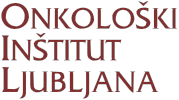 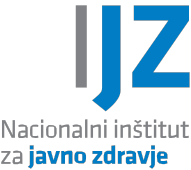 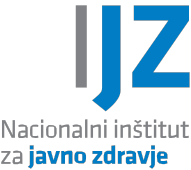 VABILOna XXVII. seminar "In memoriam dr. Dušana Reje" z naslovomSEVANJA IN RAK                      Seminar bo v torek, 12. novembra 2019, od 9.–16. urev predavalnici stavbe C, Onkološki inštitut Ljubljana, Zaloška c. 2, LjubljanaKotizacija: 50 €. Vključuje  zbornik  predavanj, drugo gradivo, kosilo in osvežitev med odmorom.Prijave sprejemamo do 8.novembra 2019 oz. do zapolnitve prostih mest (110).Prijavnica je v prilogi. Pošljite jo na naslov:Zveza slovenskih društev za boj proti raku, Trubarjeva 76 a, 1000 Ljubljana, e-naslov: info@protiraku.siPrijavite se lahko tudi z elektronsko prijavnico na: http://www.protiraku.si.Za kakršnakoli vprašanja pokličite na telefon: 01/430 97 80 ali GSM 051/267 332 (Amalija Zdešar). Prosimo vse, ki se boste prijavili,  a se seminarja ne boste mogli udeležiti, da nam to pravočasno pisnosporočite! Zveze bo izstavila račun za plačilo kotizacije tudi tistim prijavljenim, ki se ne bodo odjavili!Potrdila o udeležbi bodo prejeli  samo udeleženci  s plačano kotizacijo!Organizatorji:	Zveza slovenskih društev za boj proti raku, Onkološki inštitut Ljubljana,Nacionalni inštitut za javno zdravje.Strokovni odbor: 	Maja Čemažar, Mateja Krajc, Urška Ivanuš, Gregor Serša, Damijan Škrk, Vesna Zadnik..Organizacijski odbor:	Amalija Zdešar, Fani Čeh, Maja Primic Žakelj,PROGRAM XXVII. seminarja "In memoriam dr. Dušana Reje" z naslovom SEVANJA IN RAK